ХАРАКТЕРИСТИКА УЧНЯЗАВДАННЯ: визначіть необхідні адаптації / модифікації навчальних завдань для учняМАТЕМАТИКА 3 КЛАСУКРАЇНСЬКА МОВА. 3 КЛАССфераХарактеристикаФізичний розвиток та стан моторикиФізичний розвиток та стан моторики відповідають норміКогнітивний розвиток та академічна успішністьПам’ять: У Дарини дуже гарна зорова пам’ять. Вона з легкість запам’ятовує і переказує тексти, якщо вони подаються з додатковими ілюстраціями або супроводжуються піктограмними підказками чи опорними схемами (алгоритмами).Увага: мимовільна, обсяг недостатній. Спостерігається недосконалість гальмівних механізмів, підвищена збудливість.  Дівчинці складно швидко переключати увагу між навчальними завданнями.Тобто загальна увага до навчання та продуктивної діяльності нестійка. Швидко втомлюється від завдань, втрачає концентрацію, відволікається. Мислення: Недостатній рівень розвитку словесно-логічного мислення проявляється в невмінні самостійно вирішувати складні арифметичні задачі. Низький рівень абстрактно-логічного мислення ускладнює засвоєння програмного матеріалу з математики. При виконанні завдань, що вимагають аналізу, порівняння, узагальнення, потребує розгорнутої допомоги педагога.Загальна обізнаність дитини про себе і про навколишній світ відповідає віковим нормам, як і рівень сформованості уявлень про властивості предметів, причинно-наслідкові зв’язки як на теоретичному, так і на предметно-дієвому рівнях.Мовленнєвий розвиток Рівень розвитку зв'язного мовлення дівчинки не відповідає програмним вимогам. Формулює прості речення. При необхідності словесного пояснення, обґрунтування умовиводів має труднощі (часто відмовляється від відповідати, плаче) .У писемному мовленні (читання та письмо) часто припускається помилок.Загальна навчальна діяльність та академічні успішністьДівчинка важко адаптовується. Вже третій рік відмічається пасивно байдуже ставлення до навчальної діяльності. Не любить працювати самостійно. Розпочате завдання не завжди доводить до кінця, працездатність низька.Може продуктивно і цілеспрямовано працювати невеликий проміжок часу, близько 5-6 хвилин, потім з’являються прояви втоми, зміни характеру і стилю діяльності. Темп роботи повільний, часто відволікається на будь-які зовнішні подразники.Під час навчання дівчинці складно довго сидіти за партою, вона намагається вставати і виконувати завдання стоячи або спираючись на парту.Академічна успішність:Українська мова: З великою кількістю помилок списує тексти. Диктанти пише повільно, не встигає за всіма учнями класу Самостійні роботи виконує повільно, завдання робить не по порядку. Може не виконати завдання до кінця або пропустити частину завдань. Усні завдання з української мови виконує набагато краще, ніж письмові.Літературне читання: Виявляє недостатнє розуміння прочитаного. Оскільки учениця дуже любить тварин і набагато уважніше. Техніка читання низька.Спосіб читання - по складах та цілими словами з 2-3 складів.  Переказати прочитане складно, якщо немає додаткової візуалізації. Математика: відтворення навчальної інформації (правил, текстів, таблиці множення, змісту завдань) неповне, неточне. Самостійно застосувати вивчений матеріал на уроці не може. Робить багато помилок і не помічає їх при перевірці. Припускається помилок при додаванні і відніманні двозначних і тризначних чисел; не знає назви компонентів чисел при складанні, відніманні, множенні і діленні.Природознавство: Дівчинці найбільше подобаються уроки природознавства. Уміє розповідати за побаченим у відеороликах. Але отримувати інформацію та нові знання з підручника чи розповіді вчителя дівчинці складно. Із задоволенням готує комп’ютерні презентації про тварин, робить малюнки.Малювання та трудове навчання: Дарина володіє навичками організації робочого місця (готується до уроку та прибирає після себе). Дівчинка може виконувати завдання за зразком або повторюючи послідовність дій за вчителем.Фізкультура: дівчинка добре розвинена фізично, але на уроках фізкультури часто порушує дисципліну, своєвільно бігає по залу.Емоційно-вольова сфера та особистісний розвитокДівчинка конфліктна, але на контакт йде легко і не вимушено, але любить домінувати, бути першою, завжди вигравати. Не терпить поразок. В таких ситуаціях схильна до бурхливих проявів емоцій: може кричати і плакати, проявляти агресію (штовхає дітей). У спілкуванні з однолітками нестримана, бажає спілкуватися лише на цікаві їй теми, тому часто виникають конфлікти з однокласниками.Взаємовідносини з колективом у дівчинки складні, близько товаришує лише з двома однокласницями. Інші однокласники її уникають. 1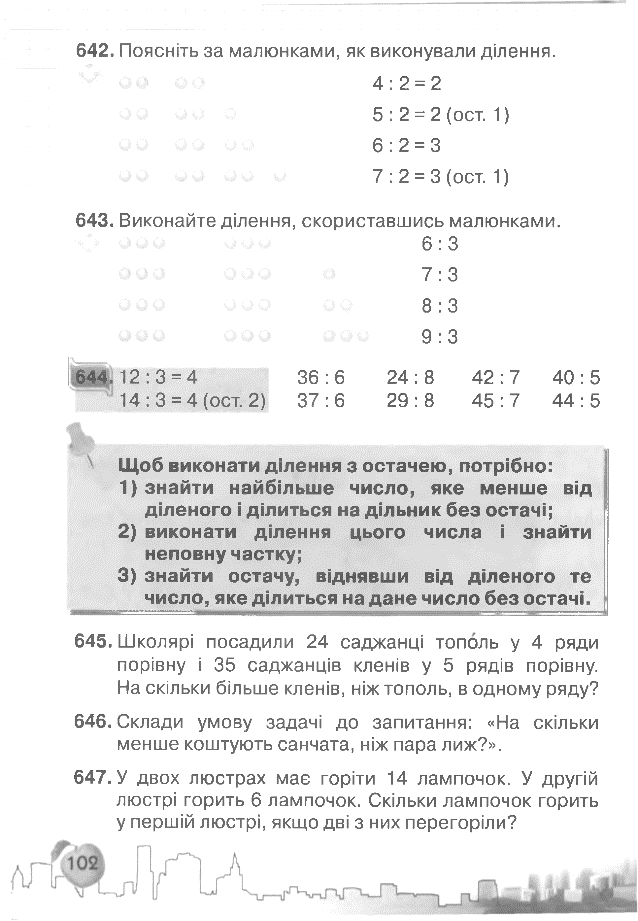 2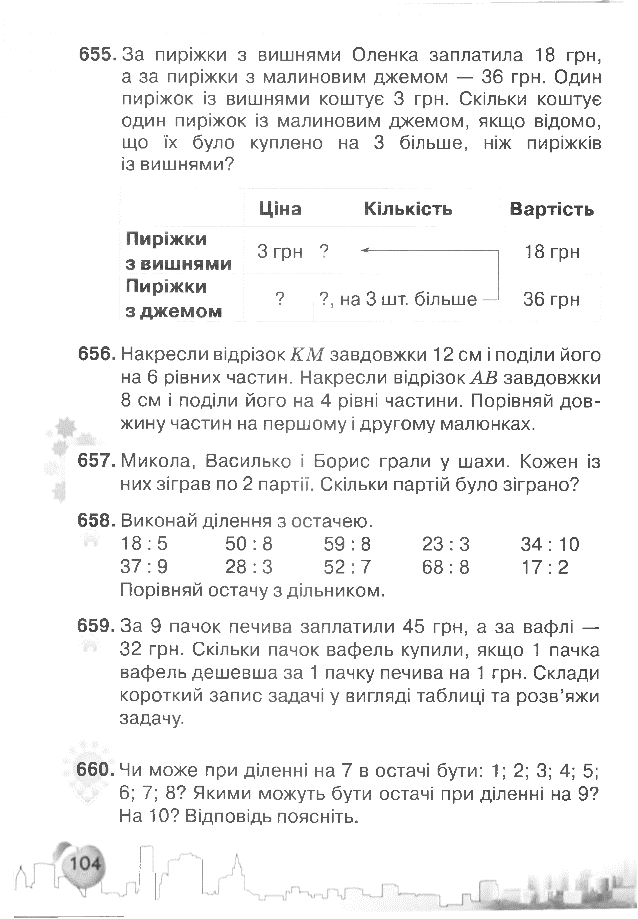 1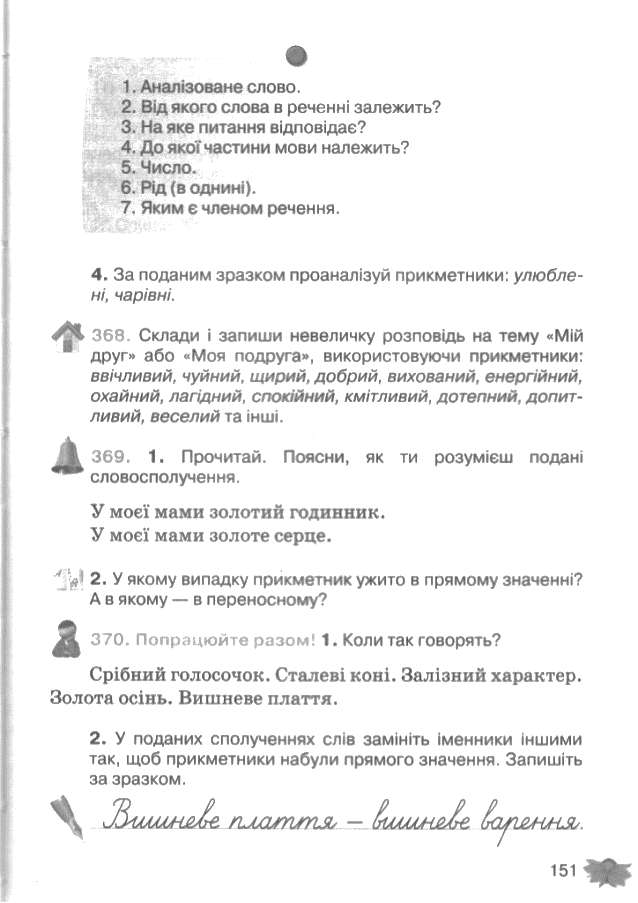 2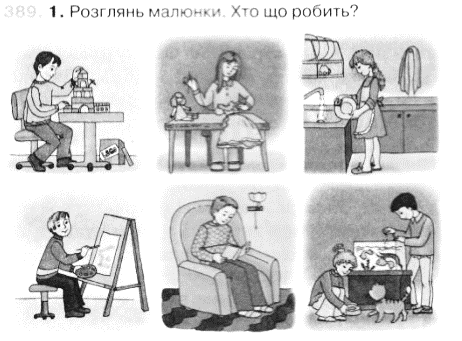 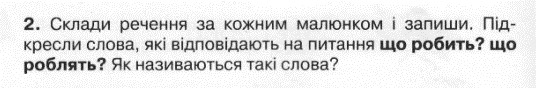 